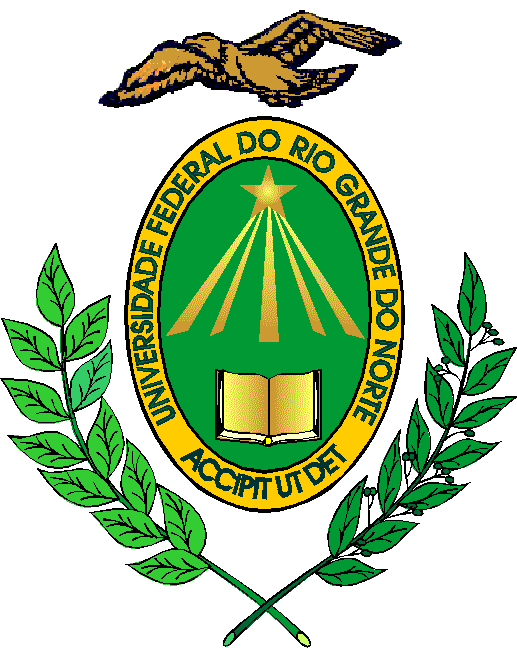 MINISTÉRIO DA EDUCAÇÃOUNIVERSIDADE FEDERAL DO RIO GRANDE DO NORTEPROGRAMA E RELAÇÃO DE TEMAS DA DIDÁTICA UNIDADE: Núcleo de Educação da Infância – NEI-CApEndereço da Unidade: Campus Lagoa NovaCEP: 59072-970Fone: (84) 3342-2279 ramal 401/ (84) 994440832E-mail: nei@ce.ufrn.brEDITAL No:029/2019-PROGESPCARREIRA:(    ) MAGISTÉRIO SUPERIOR    (  X ) MAGISTÉRIO EBTT(    ) PROFISSIONAL DE NÍVEL SUPERIOR ESPECIALIZADOÁREA DE CONHECIMENTOEducação Infantil/Ensino Fundamental 1 - PedagogiaPROGRAMA DO PROCESSO SELETIVO (PROVA ESCRITA)Conceitos de Infância / Criança/ Educação Infantil e Ensino Fundamental.Organização dos tempos e espaços na Educação da Infância.As interações e o brincar como eixos curriculares e sua prática no cotidiano da educação infantil.Concepções teórico-metodológicas das práticas educativas relacionadas à Educação Infantil e Ensino Fundamental, identificando os objetivos, conteúdos, as estratégias didáticas e a avaliação.Marcos legais que embasam os fundamentos pedagógicos e a construção curricular nas instituições de Educação Infantil e Ensino Fundamental.ATENÇÃO: APLICÁVEL SOMENTE SE ÁREA DE CONHECIMENTO TIVER MAIS DE 12 (DOZE) CANDIDATOS INSCRITOSRELAÇÃO DE TEMAS PARA PROVA DIDÁTICA1. Eu quero é ser feliz: novos olhares sobre a Favela2. Em que lugar da Terra as pessoas vivem? Sobre a formação dos continentes3. Mas, e antes do computador? Os caminhos da tecnologia da informação4. Até quanto podemos contar? Novas descobertas sobre números e quantidades5. O que comemos e o que somos: alimentos, alimentação e ecologia 6. Pincel e tintas a mão: grandes crianças, grandes pintores 